ПАМЯТКАПолучение государственной услуги содействия в поиске подходящей работы на Портале «Работа в России»:Обращаем Ваше внимание, что для заполнения заявления на получение государственной услуги содействия в поиске подходящей работы необходимо наличие подтвержденной учетной записи на Едином портале государственных и муниципальных услуг.Шаг 1.  войти на сайт «Работа в России Общероссийская база вакансий и резюме»: www.trudvsem.ru: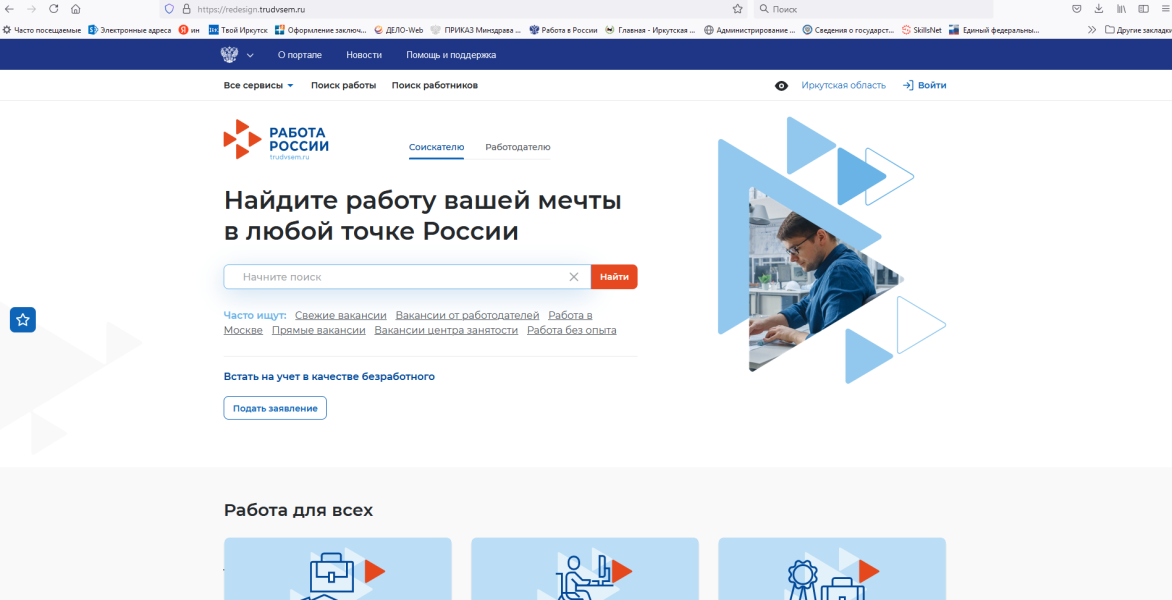 Шаг 2. найти раздел «Новое на портале»: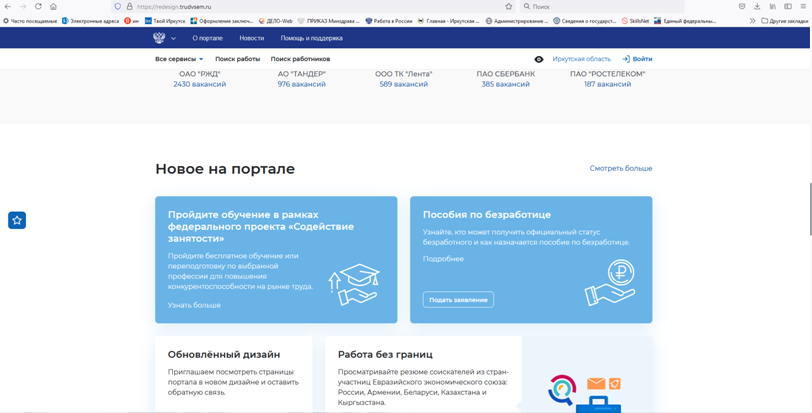 Шаг 3. перейти в раздел «Назначение пособия по безработице»: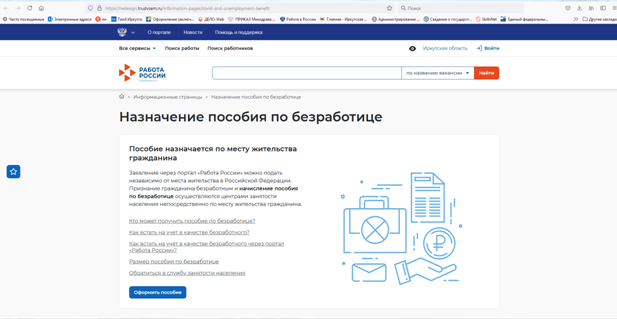 Шаг 4. нажать на клавишу «Оформить пособие» и перейти в раздел 
заполнения заявления;Шаг 5.  ввести пароль и логин от Вашей учетной записи Единого портала госуслуг в открывшемся окне авторизации: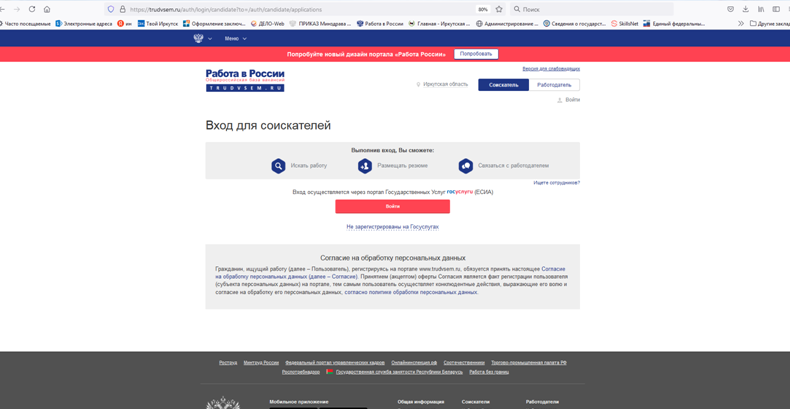 Шаг 6.  после введения логина и пароля учетной записи Единого портала госуслуг Вы перейдете в раздел заполнения заявления Вашего личного кабинета на портале «Работа в России». По окончанию ввода данных, необходимо ознакомиться и отметить позиции ознакомления с условиями регистрации граждан в органах занятости и получения государственной услуги, и нажать кнопку «Отправить». В течение 10 дней посредством портала (в разделе Вашего заявления «комментарий») специалисты Центров занятости будут информировать Вас о подобранных вариантах работы, дате и времени назначенного посещения Центра занятости, необходимости уточнения данных и др.При Необходимости Центры занятости предоставят консультационную помощь по работе на портале «Работа в России» и бесплатный доступ к порталу.Адреса и контактные телефоны  Центров занятости Иркутской области размещены на интерактивном портале министерства труда и занятости 
Иркутской области http//irkzan.ru